5th Grade Science - Literacy IntegrationTrimester curriculum outline.doc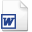 Essential
UnderstandingLiteracy Skill EmphasisStory town ConnectionActive StrategiesAssessments1WeatherHow can you observe & measure weather conditions?Cause & effect
InferTheme 1Vocabulary:
*Open sorts
*Closed sorts
*alike and different
*word search1WeatherWhat causes weather?Cause & effect
InferTheme 11WeatherWhat is climate & how does it change?Cause & effect
InferTheme 11Earth, Moon & BeyondHow do the Earth & Moon compare?compare & contrastTheme 1-21Earth, Moon & BeyondWhat else is in the solar system?compare & contrastTheme 1-21Earth, Moon & BeyondHow have people explored the solar system?compare & contrastTheme 1-21The Sun & Other StarsWhat are the Features of the Sun?Main Idea
Details
SequenceTheme 2/Novel1The Sun & Other StarsHow are Stars Classified?Main Idea
Details
SequenceTheme 2/Novel1The Sun & Other StarsWhat are Galaxies?Main Idea
Details
SequenceTheme 2/Novel2Rocks & MineralsWhat are Minerals?Cause & Effect
Compare & ContrastTheme 32Rocks & MineralsWhat are Rocks?Cause & Effect
Compare & ContrastTheme 32Rocks & MineralsWhat is the Rock Cycle?Cause & Effect
Compare & ContrastTheme 32MatterHow can Physical Properties be used to identify matter?Making generalizations
InferencesTheme 32ForcesWhat Forces affect objects on Earth every day?Main Idea &
DetailsTheme 4-Novel2ForcesWhat are balanced & Unbalanced Forces?Main Idea &
DetailsTheme 4-Novel3MotionHow are Motion & Speed related?Drawing Conclusions
Making PredictionsTheme 53MotionWhat are the Three Laws of Motion?Drawing Conclusions
Making PredictionsTheme 53MotionWhy do the Planets stay in Orbit?Drawing Conclusions
Making PredictionsTheme 53Cells to Body SystemsWhat are Cells & what do they do?SummarizingTheme 53Classifying Living ThingsHow do Scientists Classify Living things?Compare & ContrastTheme 63Classifying Living ThingsHow are Animals Classified?Compare & ContrastTheme 63Classifying Living ThingsHow are Plants Classified?Compare & ContrastTheme 6